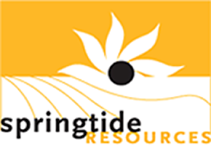 Above Image: Springtide Resources LogoDo you want to be empowered?Have you ever considered being a leader or developing leadership skills in an area of your interest?Do you have leadership skills but need opportunities to practice?Do you want to have conversations aboutreclaiming your identity?Do you self-identify as an indigenous woman or racialized woman who has a disability, Deaf, or an AllyIf you have said yes to any of these questions, this culturally empowering series is for you.Springtide Resources and Community PartnerspresentThe EMPOWERING WARRIORSPROJECT (EWP)The EWP is a series of interactive workshops focusing on leadership skills, confidence buildingand community networking in a culturally sensitive environment.Other topics from participants are welcome.These workshops run every Thursday from 5pm -8pm starting April 12, to May 31, 2018To register contact Melanie Marsden at 416-968-3422 Ext. 24 or by email at melanie@springtideresources.orgLocation:215 Spadina Avenue suite 220  M5T 2C7TTC tokens andlight meal is provided, accommodations will be provided upon requestGenerously funded by The Canadian Women’s Foundation